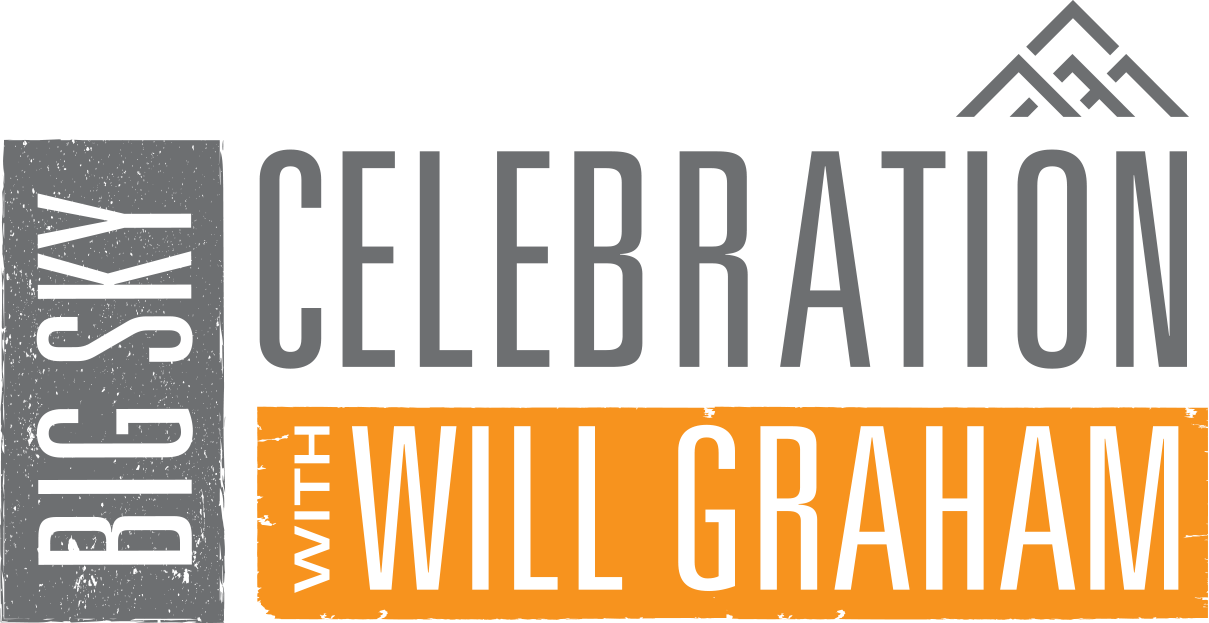 SundaySundayMondayTuesdayWednesdayThursdayFridaySaturday1. 1. 2.  3. 4. 5.  6. 7. 7. 8. 9.  15.  11. 12.  13.  14.  14.  15. 16.   17.   18.   19. 20.  21.  EASTER   
Pray for believers to unite and show the world that God has sent his Son.21.  EASTER   
Pray for believers to unite and show the world that God has sent his Son.22. Pray for spiritual awakening in America.23. Pray for Christians to know Christ better.24.  Pray for the mobilizing of local prayer groups and prayer networks25.  Pray for spiritual awakening in your neighborhood.26. Pray for Youth to be transformed during the Celebration process.27.  Pray for pastors to boldly preach on revival and awakening.28.   Pray for Churches to get excited about the W. Graham celebration.28.   Pray for Churches to get excited about the W. Graham celebration.29.   Pray that “Bring a Friend” will catch on.30.  Pray for the friends you will invite and bring to the celebration.   “For the Son of Man has come to seek and to save the lost”                                         Luke 19:10   “For the Son of Man has come to seek and to save the lost”                                         Luke 19:10   “For the Son of Man has come to seek and to save the lost”                                         Luke 19:10   “For the Son of Man has come to seek and to save the lost”                                         Luke 19:10